	CCNR-ZKR/ADN/WP.15/AC.2/29/INF.3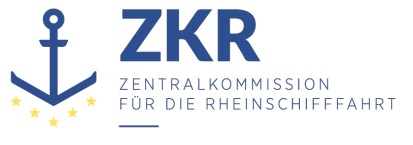 17. November 2016Or.  DEUTSCHGEMEINSAME EXPERTENTAGUNG FÜR DIE DEM ÜBEREINKOMMEN ÜBER DIE INTERNATIONALE BEFÖRDERUNG VON GEFÄHRLICHEN GÜTERN AUF BINNENWASSERSTRASSENBEIGEFÜGTE VERORDNUNG (ADN)(SICHERHEITSAUSSCHUSS)(30. Tagung, Genf, 23. bis 27. Januar 2017)Punkt 4 c) zur vorläufigen TagesordnungDurchführung des Europäischen Übereinkommens über die internationale Beförderung von gefährlichen Gütern auf Binnenwasserstraßen (ADN):Angelegenheiten der KlassifikationsgesellschaftenStabilitätsnachweis – 9.3.x.13 ADNVorgelegt von Deutschland1.	Deutschland bittet um einen Sachstandsbericht der anerkannten Klassifikationsgesellschaften und der Verbände EBU/ESO/ERSTU zur Umsetzung der Multilateralen Vereinbarung ADN/M016; speziell dazu, ob der vereinbarte Zeitplan eingehalten werden wird.***